Range of Motion, Flexibility & Strength Range of motion is the term that is used to describe the amount of movement you have at each joint. PROM:____________________________________________________AROM:____________________________________________________AAROM:____________________________________________________RROM:____________________________________________________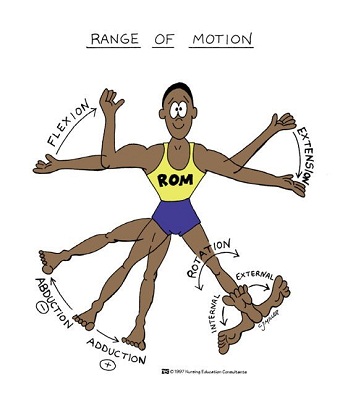 Guidelines for ROM:Gonimetry:___________________________________________________________________________Stationary arm : ___________________________________________________________Movable arm : ____________________________________________________________Axis of rotation(pin) : ______________________________________________________PROCEDURES:position joint _________________________________ and stabilize proximal joint component move joint to end of range of motion. Why?determine __________________________________________ at point where measurement will be takenidentify and palpate bony landmarks align goniometer with bony landmarks while holding joint at end of range read the goniometer record measurement Flexibility:___________________________________________________________________________Flexibility is influenced by:____________________________________________________________________________________________________________________________________________________________________________________Why is Flexibility Important?Science of StretchingSTRETCH REFLEX: Muscles contract in response to ___________________________________________________________________________________ (GTO): Located in tendons and is increasingly activated with ____________________________ Inhibits muscle activation in an effort to _______________________________________Reciprocal Inhibition: ___________________________________________________________________Autogenic inhibition: ___________________________________________________________________ Stretch Reflex and the effects of the GTO must be overcome to achieve muscle adaptations during flexibility training. What is the best way to make this happen?General Flexibility GuidelinesForm can be altered with decreased ROM, reducing biomechanical efficiency and creating a climate for athletic injuries.Benefits of flexibility_______________________________________________________________________________________________________________________________________Flexibility MethodsStatic StretchingStretching to a comfortable position and holding for a period of time.Hold stretch for ____________________________________ (longer time, less intensity)Should be used at ___________________________ of a training sessionBallistic stretchingUse of __________________________________ to bounce at the end range of a stretchDynamic stretchingActive muscular effort are used to propel the muscle into an extended range of motion________________________________________________________________________Beneficial way to warm up ____________________________________Benefits_________________________________________________________________________________________________________________________________________________________________________________________________________________________________________________________________________________ (PNF)Muscles to be stretched is first contracted_________________________The muscle is then relaxed and is either  actively stretched by contraction of the opposing muscle or is passively stretched_____________ typesContract/RelaxHold/RelaxSlow Reversal Hold Relax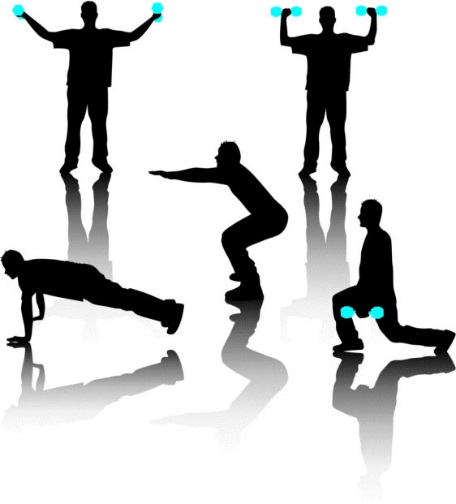 Prehabilitation, Rehabilitation and RestorationPrehabilitation:Trying to prevent injuries before they occur through a preventative management programStrengthening ____________________before a Sx to decrease deficits.Restorative CareHelping attain and maintain the highest possible level of __________________________Focusing on mental, emotional and social well-beingRehabilitation: Programmed exercise program designed to return an athlete to fitness and competition Helping patients attain the highest possible level of functional abilityFocusing on physical abilitySuccessful rehabilitation and restorative care must focus on_________________________________________________________________________________________________________________________________________________________ Principles of rehabilitation and restorative care:Strength Training:__________________________________________________Stress should be sufficient to stimulate ______________________________, but not so severe that breakdown and injury occur Hypertrophies AtrophiesOverloadSpecificityReversibilityIsometric exerciseMuscles contract, but ____________________________________ in the affected joints Usually performed against an immovable surface or object Dynamic exerciseMovement of the joint during muscle contractionIsokinetic exercise________________________________________________________________________Combines isometrics and weight training Circuit trainingSix to ten strength exercises completed as a circuitImproves ______________________________________________________________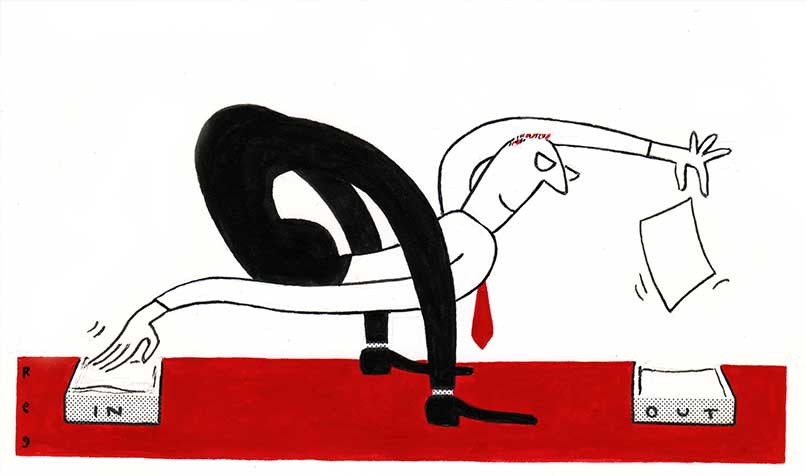 